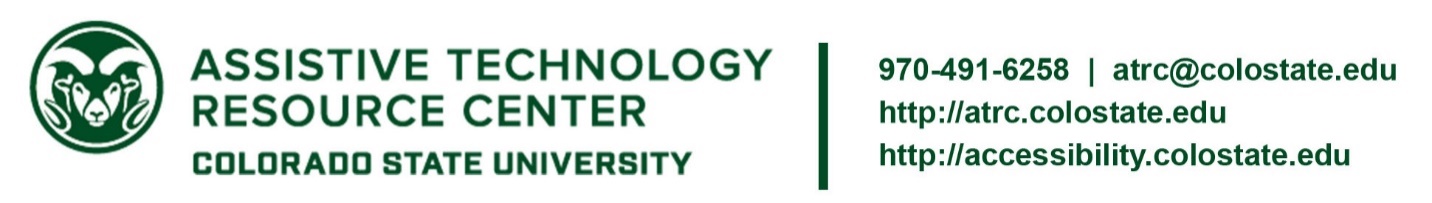 Microsoft Teams for Students Quick Start Guides OverviewMicrosoft Teams is a chat-based collaboration tool that provides users with global, remote, and dispersed teams with the ability to work together and share information on a common platform. Users can create teams where they can hold meetings, have conversations (either one-on-one or group), and work on files together. To Use How it is OrganizedStudents can access Microsoft Teams Online (https://teams.microsoft.com/start) or on the Downloaded app (https://teams.microsoft.com/downloads). ** Disclosure: Students will access more features on the downloaded Microsoft Teams App. If you are on Microsoft Teams Online, you can easily download from the link or click the download button at the bottom of the page.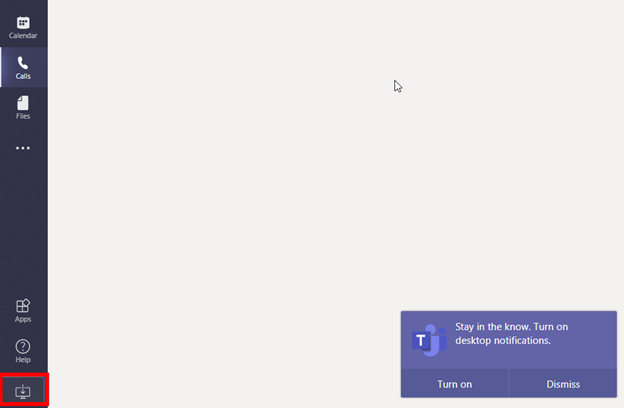 When Microsoft Teams App or Online is opened, users will navigate by using the Teams toolbar, located on the left.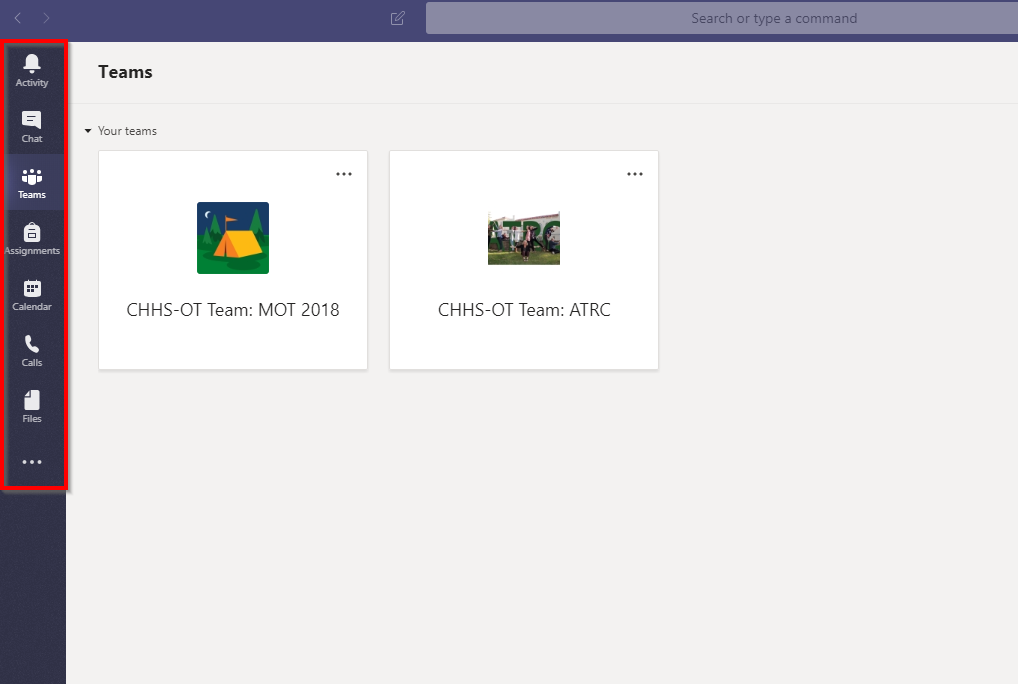 Teams Toolbar will allow users to:View all activity from their teamsChat with individuals or groupsInteract with their specific teamsAccess their calendarsCall individuals or groupsManage files saved to their OneDriveTurning on Notifications Users can manage their notification settings by clicking on their profile photo in the top left corner and then selecting settings from the menu that appears. In the pop-up box, select notifications and adjust as desired. 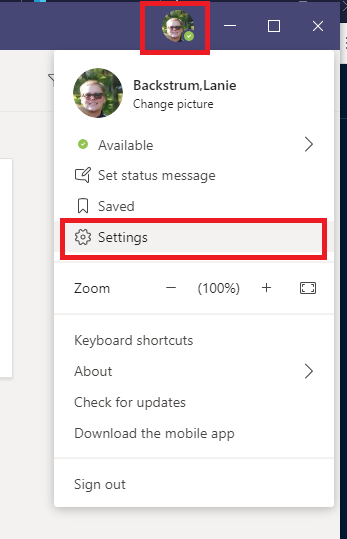 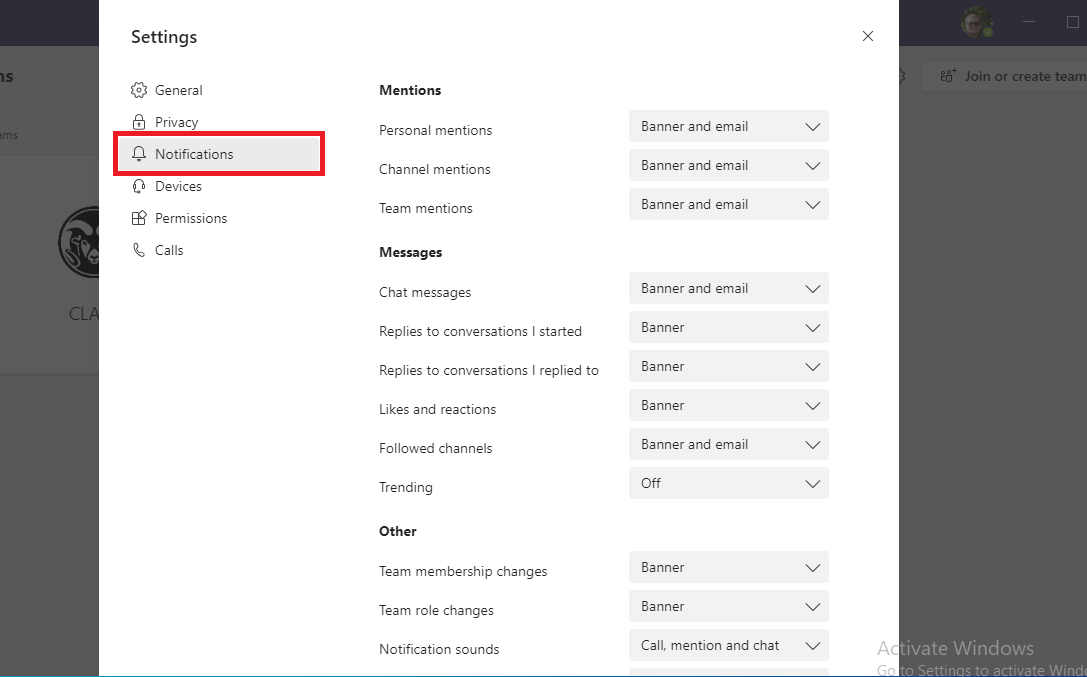 Chatting on Teams Team ChatsTo chat with all members of the team, post your message in your team’s Posts section. All team members will be notified when a message is posted.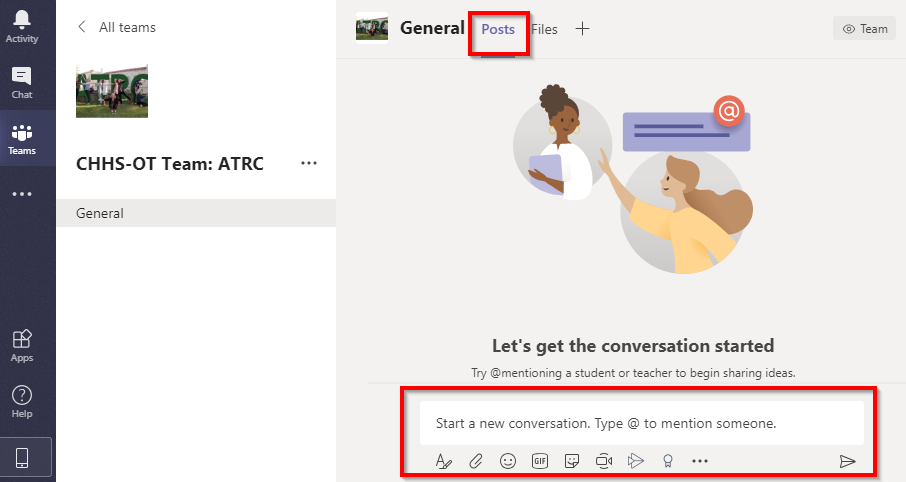 Individual ChatsTo create an individual or group chat with someone, Find the new chat icon by the ‘search or type a command’ bar. Add an individual to the new chat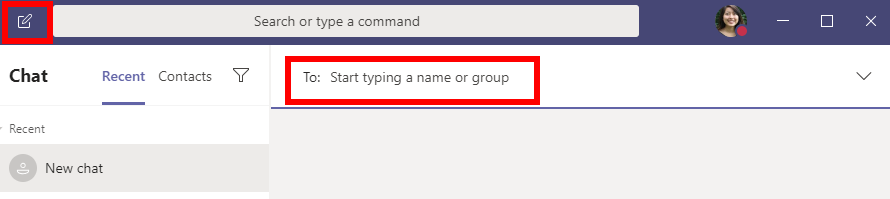 Joining a Team Under the Teams tab, users have the option to Join a team.To join a team, follow these two options:Option1:Locate and click on join or create a team either at the bottom or top right of the pageSelect Join a team with a code  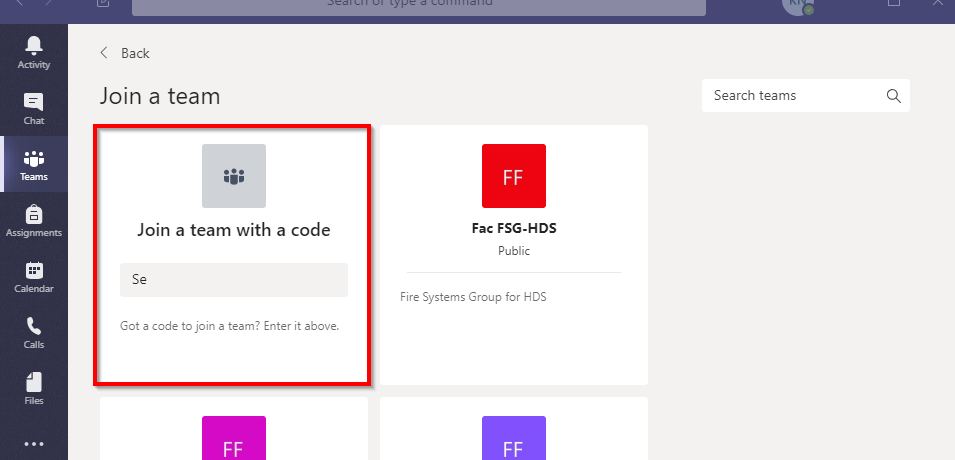 Enter code provided by Team OwnerOption 2:1. Once the Team Owner has created a created a team, he/she/they will add members to the team.2. Team members will receive an email notifying that they were added to the team and a link to access the team via Microsoft Teams.Once in a TeamTeam owners can create and manage multiple channels within the team. Channels can be found under each team. 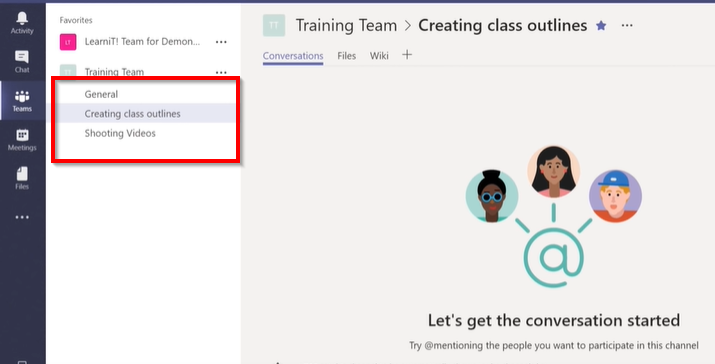 Within each channel, team members can access posts, files, and additional tabs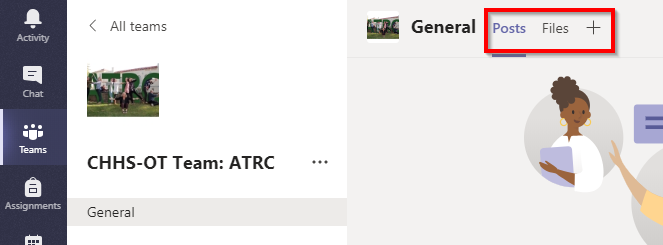 Posts allows team members start conversations with other members in the team which are visible to all team members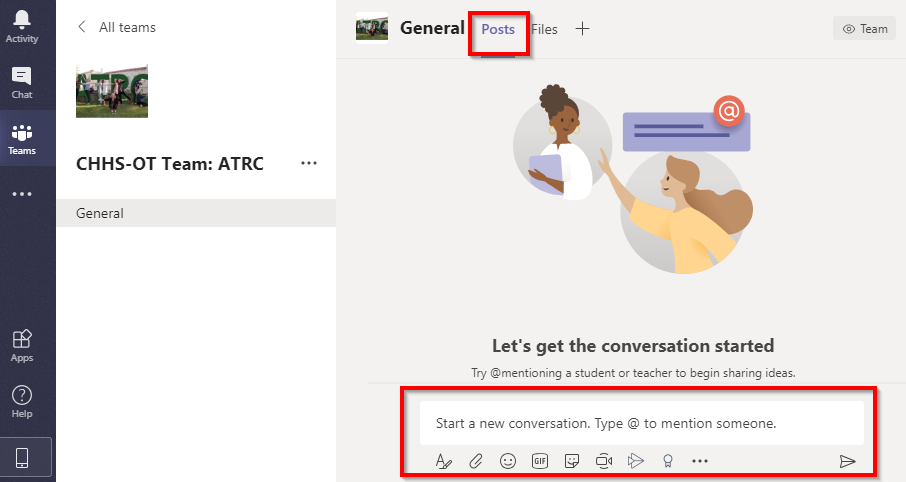 Files allows team members to access and share folders and documents with other members in the team 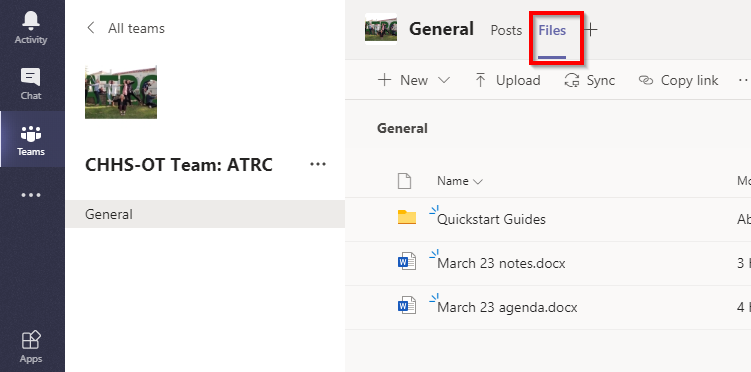 Joining Video Calls for ATRC Appointments or ClassesATRC staff will create meeting times. When the meeting time is created, users will receive an email to their outlook account/ CSU email requesting to either accept or decline meeting. Once accepted, the email will go away and users will have to view meeting times via the Calendar Tab on Microsoft Teams or Outlook.  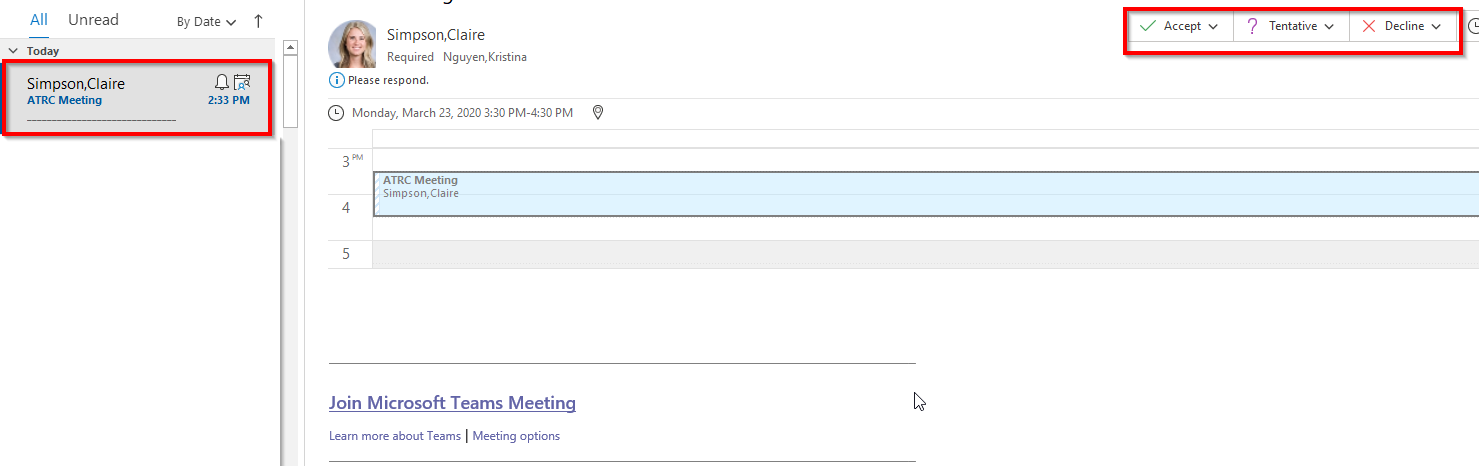 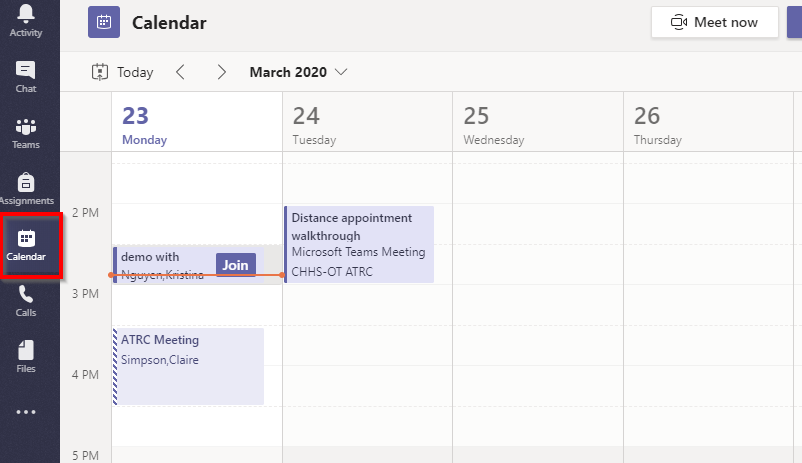 During the specified meeting times, users will be able to join the video call in the Calendar tab.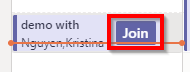 Other times, users may have to go into the calendar event and click the link to join. Users will get a notification when other members have started joining the meeting and have the option to join the meeting as well.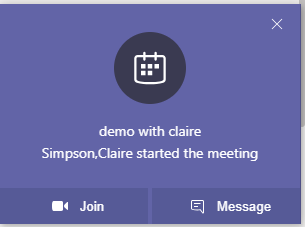 Staff can invite students to join the meeting call if there are difficulties.Teams App notification to join meeting: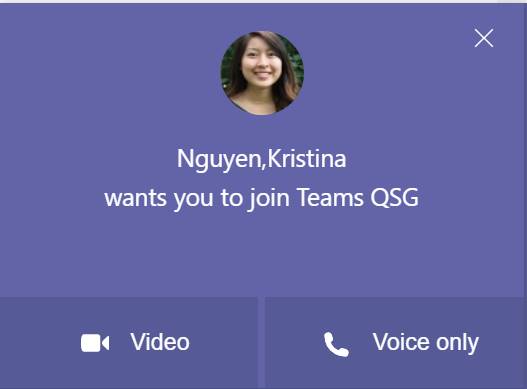 Teams Online notification to join meeting: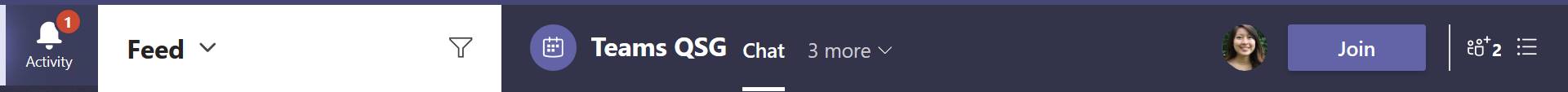 Once in a Video Call Once in a video call, users can access additional features via the video call tool bar.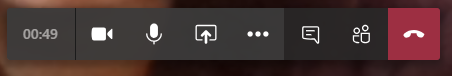 Screen Sharing on Teams AppUsers can share their screen with other members in their call by:Clicking on the screen share toolSelecting to share the desktop, window, or PowerPoint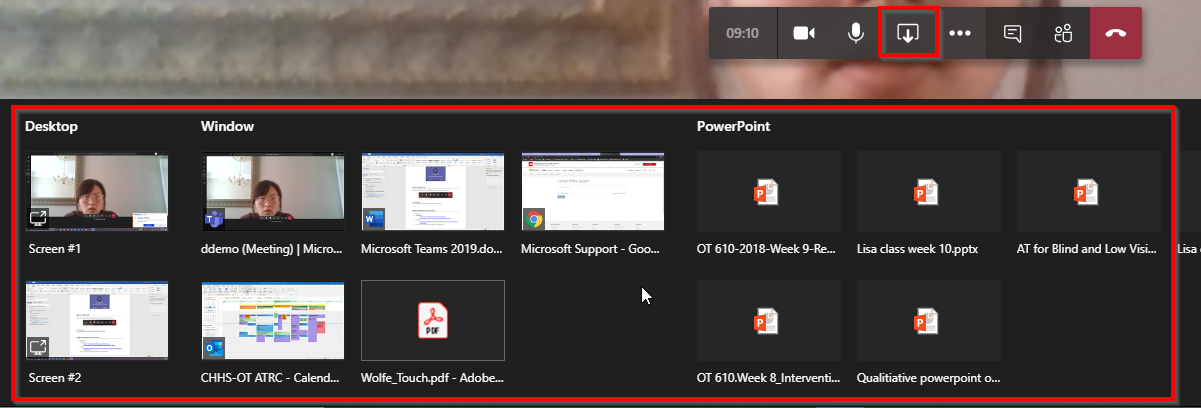 Once screen is selected, a red box will surround the selected screen indicating that you are sharing your screen Make sure to enlarge shared screen by:Click more action in the video call toolbarSelect Full Screen Make sure to include system audio if working with programs that require audio (ex. Text to speech)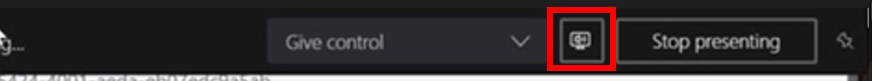 Additionally, a presenter toolbar will appear at the top of your screen, users presenting can have the option to give control to other members in the meeting. This will allow ATRC staff or professors to access your screen and help with installs or accessing materials.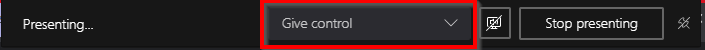 ATRC Staff members also have the option to Request control which will appear on the right of their video call toolbar. 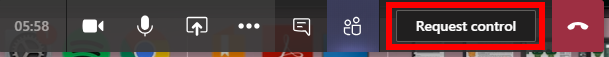 Make sure that when the user gives control, they select the option to share the whole desktopScreen Sharing on Teams OnlineUsers can share their screen with other members in their call by:Clicking on the screen share toolSelect between screenshare, PowerPoint or Whiteboard 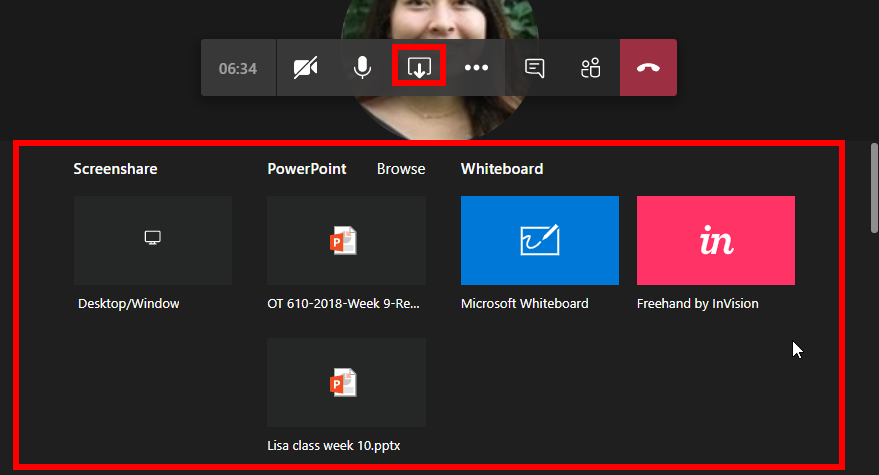 If screen share is selected, an additional pop out will appear, select between entire screen, application window, or chrome tab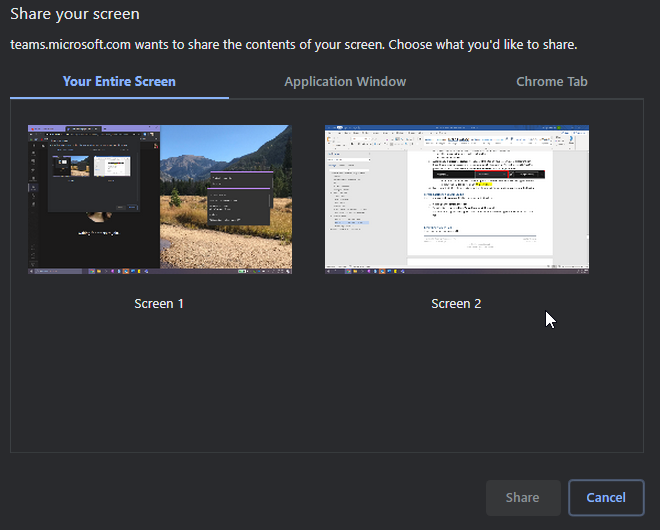 Make sure to include system audio if working with programs that require audio (ex. Text to speech)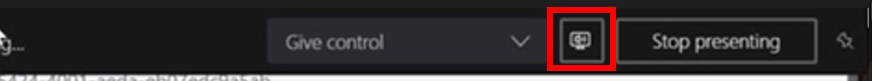 Additionally, a presenter toolbar will appear at the top of your screen, users presenting can have the option to give control to other members in the meeting. This will allow ATRC staff or professors to access your screen and help with installs or accessing materials.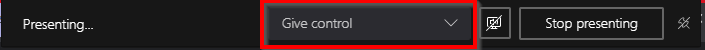 ATRC Staff members also have the option to Request control which will appear on the right of their video call toolbar. 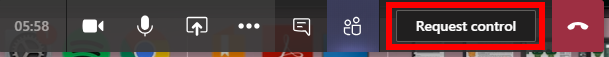 Make sure that when the user gives control, they select the option to share the whole desktopTurning on Live Captions After joining a meeting, click on the “...” for “More actions”. 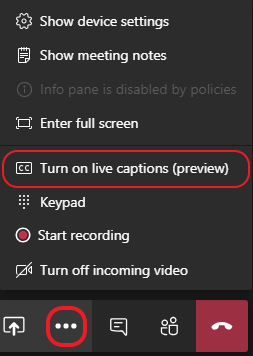 In this menu, select “Turn on live captions (preview)”.After turning on live captions, click “Start recording” in the same “More actions” menu. To maximize accuracy of live captioning, speak clearly and minimize background noise.The live captions will be associated with the recorded meeting once it is finished rendering and is automatically uploaded to Microsoft Stream.Note: Live captions will only be displayed to meeting members who have turned on the live captioning feature for the meeting. The closed captions and transcript that are created will be available to everyone who has access to the recording.Recording a Video CallUsers can record the video call by:Clicking on additional actions and selecting Start Recording 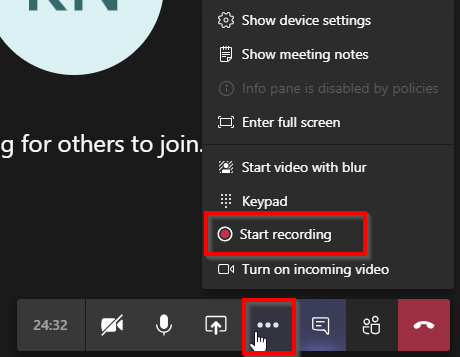 Users will know recording has started when a red dot appears by the timer 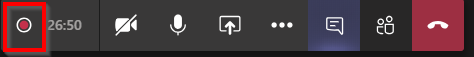 To stop the recording, Uses click on additional actions and select Stop RecordingThe recording can be accessed through the Meeting Chat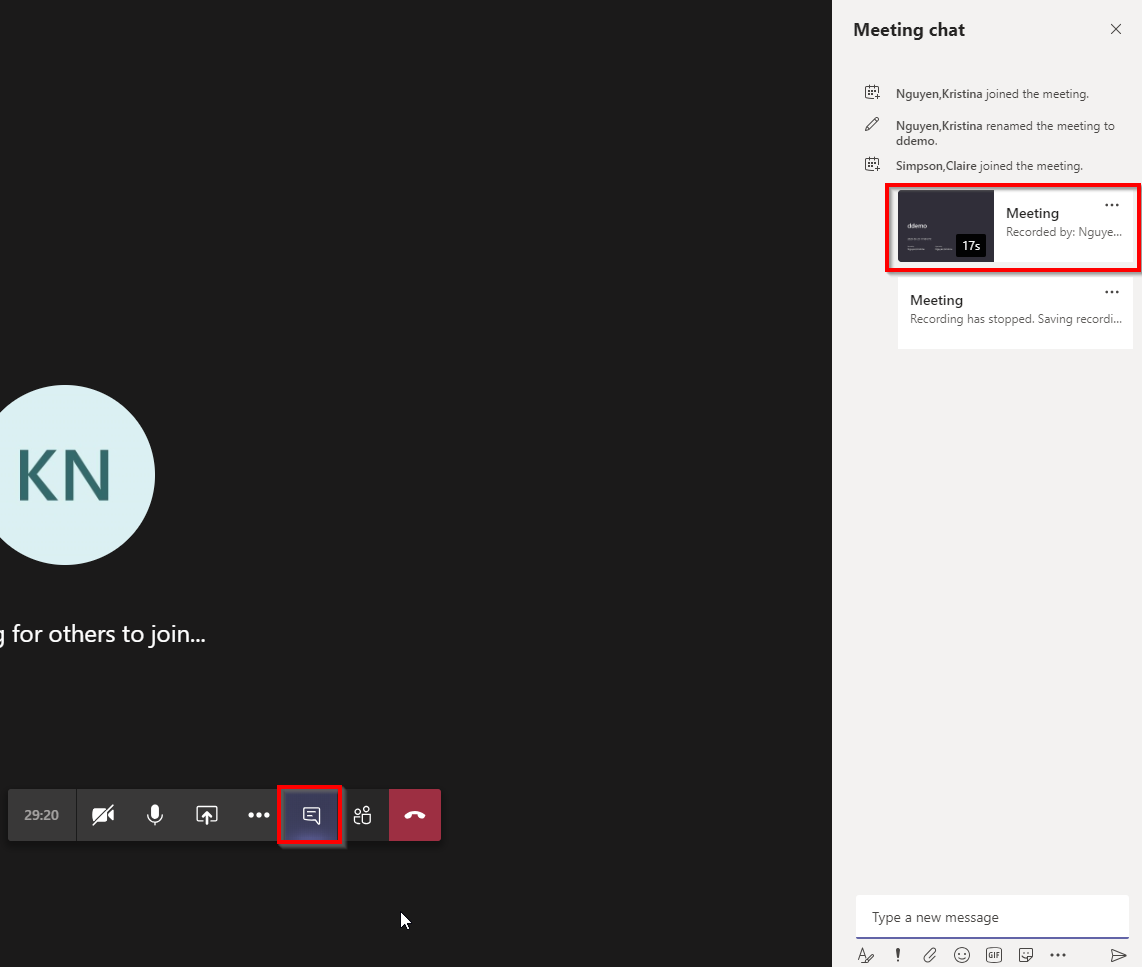 After the video call has ended, users can still access the recording by:Option 1:Accessing the email sent from Microsoft Stream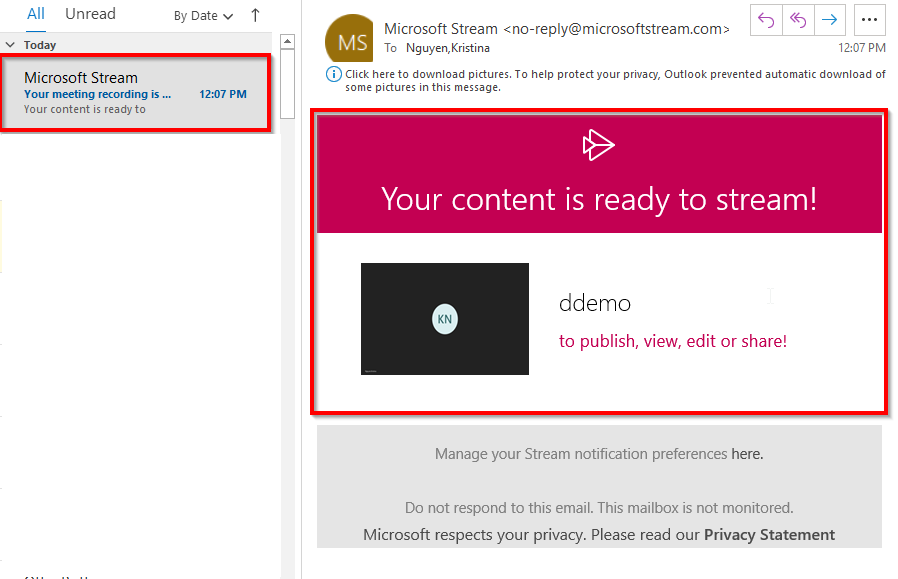 Option 2: Going to the Calendar Tab and clicking on the scheduled appointment time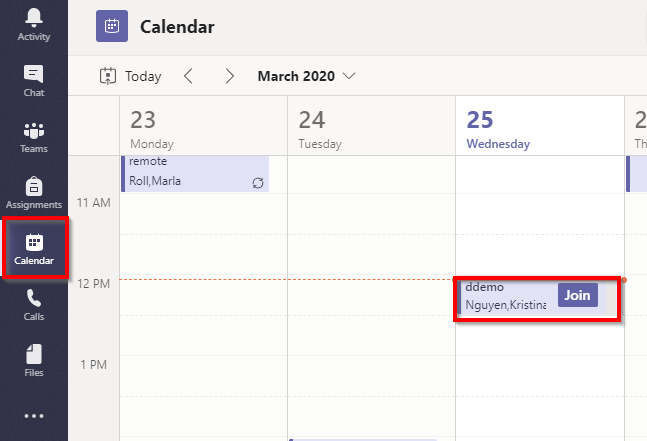 Locate Chat at the top of the page and view recorded video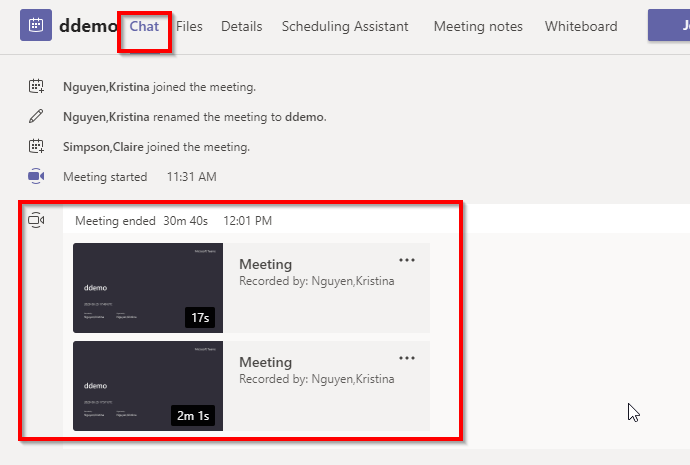 Captions and Transcript in Microsoft StreamIn Microsoft Stream, you can view and edit the captions and transcript associated with the meeting. To view the closed captions, click the “CC” in the toolbar on the video. The transcript will be automatically displayed to the right of the video.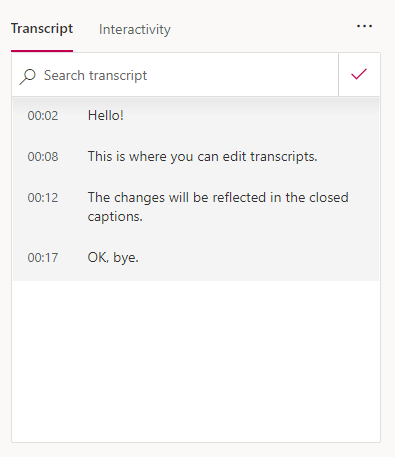 In the transcript panel, you can view, search, and edit the transcript and closed captions. You can also enable or disable transcript auto-scroll.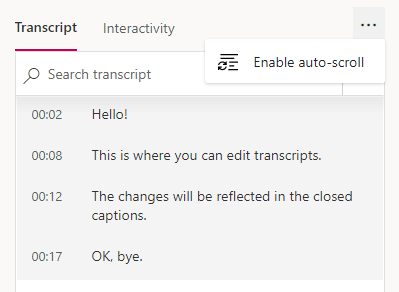 Program Manufacturer Contact InfoMicrosoftContact info: Contact Microsoft Website (https://support.office.com/en-us/home/contact?contactUsExperienceEntryPointAssetId=S.HP.teams)Website: Microsoft Teams Website (https://products.office.com/en-us/microsoft-teams/group-chat-software)Cost: Free for all CSU students through the CSU Outlook Email. 